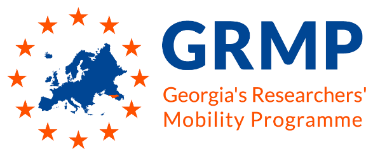 Project Workplan(Please, describe the detailed work plan of the project including the dissemination activities)(For deliverables choose the table, fill in columns, add or delete rows if needed)PeriodTaskDeliverable